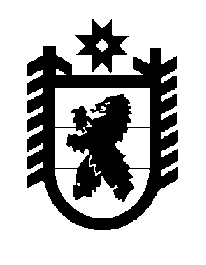 Российская Федерация Республика Карелия    ПРАВИТЕЛЬСТВО РЕСПУБЛИКИ КАРЕЛИЯРАСПОРЯЖЕНИЕот  30 апреля 2015 года № 273р-Пг. Петрозаводск Внести изменения в структуру Министерства экономического развития Республики Карелия, утвержденную распоряжением Правительства Республики Карелия от 26 октября 2011 года № 610р-П, изложив ее в новой редакции согласно приложению. Исполняющий обязанностиГлавы Республики Карелия                                                         О.Ю. ГромовПриложение к распоряжению                                                                 Правительства Республики Карелия                                                                                           от 30 апреля 2015 года № 273р-ПСтруктура Министерства экономического развития Республики КарелияМинистрЗаместитель МинистраЗаместитель МинистраЗаместитель МинистраКонсультантУправление стратегического планированияОтдел прогноза, реализации Государственного плана подготовки управленческих кадров, финансов организаций и вопросов налогообложенияОтдел экономического анализа, программ и оценки эффективности органов местного самоуправления Управление внешнеэкономических, межрегиональных и международ-ных связей  и торговой деятельностиОтдел международного сотрудничества и выставочно-ярмарочной деятельностиОтдел торговой деятельности и лицензированияУправление инвестиций и государственной поддержки предпринима-тельстваОтдел инвестиционной политикиОтдел развития предпринимательства, инноваций и поддержки инвесторовУправление административной реформы и информатизацииОтдел административной реформы Отдел информатизации и защиты информатизацииУправление правового, финансового обеспечения и организационной работыОтдел правового и кадрового обеспеченияОтдел финансового обеспеченияОбщий отделОтдел мобилизационной подготовки экономикиОтдел обрабатывающих производствОбособленные подразделения:Представительство Республики Карелия в г. Москве – Управление по обеспечению деятельности Постоянного представителя Республики Карелия при Президенте Российской Федерации 2Представительство Министерства экономического развития Республики Карелия в г. Санкт-Петербурге – Управление по обеспечению деятельности Представительства Министерства экономического развития Республики Карелия в г. Санкт-ПетербургеВсего численность – 90 единиц, из них технических работников 1.____________